FOR SCOTTISH RUGBY USE ONLYPlease email the completed form to tourapprovals@sru.org.uk  at the Scottish Rugby.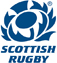 Application to Host Touring TeamTour / Tournament DetailsTour / Tournament DetailsTour / Tournament DetailsTour / Tournament DetailsName of Applicant Club / School:Grade of team(s) to travel:Adult : Yes  /  No            Age Grade(s) :                                         (State age levels)Adult : Yes  /  No            Age Grade(s) :                                         (State age levels)Adult : Yes  /  No            Age Grade(s) :                                         (State age levels)Date of travel:Arriving in Scotland:                                             Departing:Arriving in Scotland:                                             Departing:Arriving in Scotland:                                             Departing:Details of participating clubs and teams:Details of participating clubs and teams:Details of participating clubs and teams:Details of participating clubs and teams:Name teams:1.                                                              2.3. Provide additional list if necessary.Their Rugby Union?1. 2.3.e.g. IRFU (Ireland)Match DateVisiting Union approval for TourYes / No / Don’t knowYes / No / Don’t knowYes /No / Don’t knowApplicable Rules: It is mandatory that all matches are played under Scottish Rugby age banding and law variations. Have you advised the visiting team of this and provided them with details?Have they agreed to abide by our rules throughout their Scottish Tour?Applicable Rules: It is mandatory that all matches are played under Scottish Rugby age banding and law variations. Have you advised the visiting team of this and provided them with details?Have they agreed to abide by our rules throughout their Scottish Tour?Applicable Rules: It is mandatory that all matches are played under Scottish Rugby age banding and law variations. Have you advised the visiting team of this and provided them with details?Have they agreed to abide by our rules throughout their Scottish Tour?Yes  /  No  (delete as appropriate)Yes  /  No  (delete as appropriate)Insurance :  It is mandatory that you as host club / school satisfy yourself that the touring club has appropriate travel, medical and catastrophic injury cover in place. Have you obtained details of the visiting teams insurance arrangements?Do you deem these to be appropriate?Insurance :  It is mandatory that you as host club / school satisfy yourself that the touring club has appropriate travel, medical and catastrophic injury cover in place. Have you obtained details of the visiting teams insurance arrangements?Do you deem these to be appropriate?Insurance :  It is mandatory that you as host club / school satisfy yourself that the touring club has appropriate travel, medical and catastrophic injury cover in place. Have you obtained details of the visiting teams insurance arrangements?Do you deem these to be appropriate?Yes  /  No  (delete as appropriate)Yes  /  No  (delete as appropriate)Applicant’s DetailsApplicant’s DetailsApplicant’s DetailsApplicant’s DetailsName (print)Position in ClubEmail AddressTelephone No.SignatureDate of SignatureApproval from Scottish Rugby Union (for official use only)Approval from Scottish Rugby Union (for official use only)Approval from Scottish Rugby Union (for official use only)Approval from Scottish Rugby Union (for official use only)Conditional approval to host the Tour is hereby granted.Conditional approval to host the Tour is hereby granted.Conditional approval to host the Tour is hereby granted.Conditional approval to host the Tour is hereby granted.For and on behalf of the Scottish Rugby Union :-For and on behalf of the Scottish Rugby Union :-DateName (print)Union stamp or SealUnion stamp or SealSignatureUnion stamp or SealUnion stamp or Seal